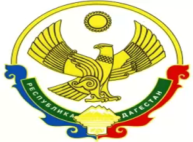 Муниципальное казенное общеобразовательное учреждение 
«Старосеребряковская средняя общеобразовательная школа»Кизлярского района Республики ДагестанПРОЕКТ «Школа Минпросвещения России»:Перспективный профиль МКОУ «Старосеребряковская  СОШ» в целях повышения качества образования с учетом показателей проекта2023Введение Реализация проекта затронет такие вопросы, как качество получаемых знаний, формирование инклюзивного пространства, решение широкого круга воспитательных задач, развитие дополнительного образования, реализация здоровьесберегающих технологий и психологическое сопровождение обучающихся, а также ряд других вопросов.Актуальность:проект «Школы Минпросвещения России» представляет собой теоретический и практический интерес, является ориентацией на лучшие, передовые, наиболее эффективные практики в системеобразования, обеспечивающие высокие образовательные результаты иформирование российской гражданской идентичности обучающихся каксоставляющей их социальной идентичности, обеспечивающиепреемственность образовательных программ начального общего, основногообщего и среднего общего образования.Цель: разработать  модель «Школа Минпросвещения России» включающую в себя описание системы показателей образовательной деятельности по направлениям: «Знание», «Здоровье», «Творчество», «Воспитание», «Профориентация», «Учитель. Школьная команда», «Школьный климат», «Образовательная среда».Задачи: исследовать уровень соответствия модели новой школы; разработать на основе полученной информации программу развития позволяющую выйти на следующий уровень.Целевая группа: учащиеся 1-11 классов МКОУ «Старосеребряковская  ООШ»Предмет исследования: образовательный процесс в 1-11 классах.Объект исследования: организация занятий и мероприятий с учетом показателей проекта  «Школа Минпросвещения России».Этапы реализации проектаСроки реализации проекта: 3 годаРеализация проекта «Школа Минпросвещения России» осуществляется при соблюдении требований законодательства Российской Федерации, прав и законных интересов обучающихся, их родителей (законных представителей), педагогических и иных работников школы. Не менее важен учет мнения участников образовательных отношений при проектировании и реализации тех или иных мероприятий, проведение информационно-разъяснительной работы, специальной подготовки коллектива школы. Составлена  Дорожная карта руководителя школы, доведена до сведения педагогического коллектива и обсуждена на педагогическом совете с участием родительского комитета школы. В ходе реализации проекта будут привлечены родительская общественность, сетевые партнеры: для улучшения  эффективности и результативности управления школой.  Основные этапы проектирования:1) формирование актива Школьной команды, организация его работы.2) проведение самодиагностики, обобщение (оформление) ее результатов.3) подготовка проекта программы развития (системы конкретных мероприятий).4)общественно-профессиональное обсуждение результатов самодиагностики и проекта программы развития (педагогический совет, совет родителей).5) независимая экспертиза проекта Программы развития.6) утверждение Программы развития по согласованию с учредителем школы.Состав актива Школьной команды формировался  из числа административных и педагогических работников. В Школьную команду входят: директор заместитель директора, руководители ШМО, учителя, родители. В рамках проектирования образа «Школы Минпросвещения России» членами  школьной команды проведена  самодиагностика в целях определения степени соответствия школы показателям модели «Школа Минпросвещения России», в том числе будет определен уровень соответствия (базовый, средний, полный). По результатам самодиагностики Школьной команды выявлено следующее направления в работе:Школа соответствует показателям модели «Школа Минпросвещения России» на базовом уровне. Ориентация на полученный  уровень соответствия
 позволит управлять изменениями  при планировании профиля развития.
Выявлены дефициты по направлениям: «Знание», «Здоровье», Образовательная среда».Для достижения желаемого уровня соответствия разработана Дорожная карта руководителя по направлениям: «Знание», «Здоровье», «Образовательная среда».Ведется работа по адаптированным  рабочим программам; сетка часов соответствует  единым требованиям; разработаны соответствующие локальные акты; выявлен недостаток  учебников по ФГОС, запланирована закупка новых учебников; организована внеурочная деятельность в количестве 17 часов; учащиеся будут выполнять проектную  работу по направлениям: В целях оценки объективности, полноты результатов самодиагностики, повышения качества программы развития проведено обсуждение с педагогами и с родителями. Запланированы следующие мероприятия по реализации проекта на 3 года:Описание конкретных действий, механизмов, инструментов мотивации школьной командыПроектируемые результаты1) разработана программа  ранней профилизации  учащихся с интеллектуальными нарушениями;2) апробированы  сценарии занятий и мероприятий  с учетом показателей проекта  «Школа Минпросвещения России».3) создана единая образовательная  средана основе личностно-ориентированного подхода обучающихся;4)увеличена доля педагогов, участников и победителей профессионального мастерства;5) выпускники:-формируют установку на труд и       позитивное отношение к труду;-умеют ответственно осуществлять выбор собственных действий и деятельности, анализировать и контролировать их;-умеют быстро "встраиваться" в систему социально-экономических отношений.«Утверждено»И введено в  действиеприказом № 38 от «05 »  сентября  2023 годаРассмотрено  и принятона педагогическом совете  Протокол № 2  От « 05»  сентября  2023 годаНаправления проектаПеречень (наименование) мероприятийИнструменты мотивации школьной командыСрок исполненияФИО ответственных лиц (административная команда, педагогические работники)ЗнаниеОбновление и закупка новых учебников по адаптированным образовательным программам для учащихся 1-9 классов Поощрения, курсы повышения квалификации2022-2024Административная  команда: педагогический состав ЗнаниеВнедрение и использование проектной и исследовательской деятельностиНаграждение дипломами, поощрения, повышение квалификации 2023-2027Административная  команда: педагогический состав  ЗнаниеПовышение качества образования через усиление практической направленности уроков и занятий внеурочной деятельности Вручение дипломов и благодарственных писем учителям и поощрения, премирование2023-2027Административная  команда: педагогический составЗнаниеОрганизация образовательной деятельности с использованием сетевых форм реализации образовательных программПоощрения, премирование, командировки2023-2027Административная  команда: педагогический составЗдоровьеВыполнение единых рекомендаций по здоровьесбережению в школе, в том числе при занятиях за персональным компьютеромПоощрения, премирование, благодарность 2023-2027Административная  команда: педагогический состав, ЗдоровьеПроведение и участие учащихся и сотрудников во Всероссийском физкультурно-оздоровительном комплексе «Готов к труду и обороне» (ГТО)Награждение медалями, удостоверениями, премирование 2023-2027Административная  команда: ЗдоровьеКачественная организация горячего питания (единое меню, родительский контроль)Награждение благодарственными письмами, поощрения 2023-2027Административная  команда:., педагогический состав, ЗдоровьеОрганизация  школьной спортивной командыВручение дипломов, грамот, похвальных листов, благодарственных писем, поощрения 2023-2027Административная  команда: педагогический состав, Использование «интернета», ограничение использования мобильных телефоновПоощрения, вручение дипломов, грамот 2023-2027Административная  команда: педагогический состав, Оснащение образовательного процесса информационными ресурсами: улучшение работы библиотеки Награждение благодарственными письмами, поощрения 2023-2027Административная  команда: педагогический состав, библиотекарь Организация выступлений на сцене (театр, конференция, фестиваль)Гранты, командировки, вручение дипломов, грамот, благодарственных писем 2023-2027Административная  команда: педагогический состав, библиотекарь Направления проектаПеречень (наименование) мероприятийИнструменты мотивации школьной командыСрок исполненияФИО ответственных лиц (административная команда, педагогические работники)ЗнаниеОбновление и закупка новых учебников по адаптированным образовательным программам для учащихся 1-9 классов.Поощрения, курсы повышения квалификации2023-2027Административная  команда: ЗнаниеВнедрение и использование проектной и исследовательской деятельностиНаграждение дипломами, поощрения, повышение квалификации 2023-2027Административная  команда: педагоги ЗнаниеПовышение качества образования через усиление практической направленности уроков и занятий внеурочной деятельности Вручение дипломов и благодарственных писем учителям и воспитателям, поощрения, премирование2023-2027Административная  команда: педагогиЗнаниеОрганизация образовательной деятельности с использованием сетевых форм реализации образовательных программПоощрения, премирование, командировки2023-2027Административная  команда: педагогиВоспитаниеРасширение ставки советника директора по воспитанию и взаимодействию с детскими общественными объединениямиКомандировки,курсы повышения квалификации, стажировки, премирование2023-2027Административная  команда: педагогиВоспитаниеСоздание комнаты детских инициатив / волонтерского движенияНаграждение грамотами, дипломами, командировки, премирование2023-2027Административная  команда: педагогиВоспитаниеИзучение и использование государственной символики (флаг, герб, гимн)Награждение, благодарность2023-2027Административная  команда: педагогиВоспитаниеОрганизация работы по программам краеведения и школьного туризмаВручение дипломов и грамот; поощрения за активную и результативную работу 2023-2027Административная  команда: педагогиПрофориентацияСоздание условий для системы профессиональных проб в разных профессияхПовышение квалификации, награждение дипломами, грамотами 2023-2027ПрофориентацияУлучшение и организация тематических экскурсий и событий с участием профессиональныхсообществ, бизнесаПремирование, благодарность 2023-2027ПрофориентацияАктуализация психологического сопровождения выбора профессииПремирование, награждение 2023-2027Административная  команда: педагогиПрофориентацияВовлечение семьи в профориентационный процессНаграждение благодарственными письмами, поощрения  2023-2027Административная  команда: педагогиТворчествоОрганизация школы полного дня: внеурочная деятельность и дополнительноеобразованиеНаграждения дипломами, грамотами, поощрения 2023-2027Административная  команда: педагогиТворчествоУлучшение системы конкурсов, фестивалей, олимпиад, конференцийВручение дипломов, грамот, похвальных листов, благодарственных писем, поощрения2023-2027Административная  команда: педагогиТворчествоРезультативная организация школьного театраВручение дипломов, похвальных листов, благодарственных писем, поощрения 2023-2027Административная  команда: педагогиТворчествоСоздание школьного пресс-центра Награждения дипломами, грамотами, поощрения 2023-2027Административная  команда: педагогиЗдоровьеВыполнение единых рекомендаций по здоровьесбережению в школе, в том числе при занятиях за персональным компьютеромПоощрения, премирование, благодарность2023-2027Административная  команда: педагогиЗдоровьеПроведение и участие учащихся и сотрудников во Всероссийском физкультурно-оздоровительном комплексе «Готов ктруду и обороне» (ГТО)Награждение медалями, удостоверениями, премирование 2023-2027Административная  команда: педагогиЗдоровьеКачественная организация горячего питания (единое меню, родительский контроль)Награждение благодарственными письмами, поощрения 2023-2027Административная  команда: педагогиЗдоровьеОрганизация  школьной спортивной командыВручение дипломов, грамот, похвальных листов, благодарственных писем, поощрения 2023-2027Административная  команда: педагогиУчитель. Школьная командаУлучшение развития и повышение квалификации Поощрения, гранты, награждения 2023-2027Административная  команда: педагогиУчитель. Школьная командаОбъединение школьной командыВручение дипломов, грамот, похвальных листов, благодарственных писем, поощрения2023-2027Административная  команда: педагогиУчитель. Школьная командаОрганизация результативной системы наставничестваВручение дипломов, грамот, похвальных листов, благодарственных писем, поощрения2023-2027Административная  команда: педагогиУчитель. Школьная командаУчастие педагогов в конкурсном движенииГранты, вручение дипломов, грамот, похвальных листов, благодарственных писем, поощрения 2023-2027Административная  команда: педагоги